             Menu de Noël : 39 €  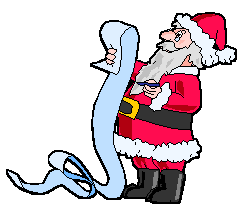                                 ***                          Mise en bouche (Velouté de courge et son toast de foie gras)                                        ***Feuilleté d’escargots et sa petite saladeOuTartare de saumon aux grenadesEt ses crudités***Dinde farcie aux marrons et aux raisinsGratin de cardonsPomme au four***Fromage blanc au miel et aux spéculosOuReblochon aux herbes***Bûche glacée au caramel